TÍTULO DO TRABALHO EM FONTE TIMES NEW ROMAN 14, CENTRALIZADO COM ESPAÇAMENTO 1,5Autor 1Instituição do Autor 1 - SIGLAe-maildoautor1@email.comAutor 2Instituição do Autor 2 - SIGLAe-maildoautor2@email.comResumo: A palavra Resumo deve ser escrita em fonte Times New Roman, tamanho 11, em negrito, espaçamento simples, seguida pelo texto do resumo justificado. O resumo do artigo deve ser escrito também em fonte Times New Roman, tamanho 11, espaçamento simples, justificado, sem recuo de parágrafo. O texto deve conter de 100 a 200 palavras e esclarecer, no mínimo, os seguintes elementos: Objetivos, Procedimentos Metodológicos e Contexto, Resultados e Conclusões. Na linha após o resumo devem ser apresentadas até quatro palavras-chave, também em fonte Times New Roman, tamanho 11, espaçamento simples, justificado e separadas por ponto final, devendo-se evitar a repetição de palavras presentes no título do trabalhoPalavras-chave: Palavra-chave 1. Palavra-chave 2. Palavra-chave 3. Palavra-chave 4.Subtítulo da seção 1 (Times New Roman, 12, espaçamento 1,5, versalete)Os Pôsteres devem apresentar resultados objetivos de investigações científicas ou experiências, concluídas ou em andamento, cuja apresentação visual seja pertinente ou promissora para socialização do trabalho. Sua estrutura (do título às referências bibliográficas) deve totalizar de 04 a 08 páginas, de acordo com as formatações apresentadas neste template. Além do texto, será de responsabilidade do(s) autor(es) a confecção do pôster para apresentação no evento.Os textos deverão ser elaborados no Word (extensão .doc ou .docx), com tamanho A4, com margens superior e esquerda de 3 cm  e inferior e direita de 2 cm. O título do artigo deve ter no máximo 20 palavras, em Times New Roman, centralizado, fonte 14, caixa alta, em negrito, espaçamento 1,5. O(s) nome(s) do(s) autor(es) Times New Roman, alinhado à direita, fonte 12, espaçamento simples, acompanhado da Instituição na qual está vinculado, bem como o e-mail. Contudo, estas informações não devem aparecer na versão cega inicial.Os subtítulos das seções devem ser apresentados em fonte Times New Roman, tamanho 12, em negrito, espaçamento entre linhas de 1,5, justificado, em formato versalete e sem numeração de seções. Somente a letra inicial do subtítulo deve ser escrita em maiúscula. Caso seja necessária a inserção de subseções dentro das seções do artigo, os subtítulos devem ser grafados em fonte Times New Roman, tamanho 12, em negrito, espaçamento entre linhas de 1,5, justificado e sem numeração de subseções. Agradecimentos podem ser inseridos como uma seção específica antecedendo as referências.O corpo do texto deve se iniciar na segunda linha após o subtítulo de cada seção. A fonte do corpo do artigo deve ser Times New Roman, tamanho 12. Os parágrafos devem apresentar um recuo de 1,25 cm na primeira linha. Notas de Rodapé, de necessárias, deverão vir ao final da página, numeradas em sequência, em fonte Times New Roman, tamanho 10, espaçamento simples entre parágrafos. Destaques devem utilizar exclusivamente a grafia em itálico (não utilizar negrito). Para Citações, devem ser seguidas as normas da ABNT atual (NBR 6023/2002).Citações indiretas não demandam indicação de páginas, utilização de aspeas ou recuo, devendo apenas ser utilizada a referência Autor(es) e ano. Ex. Segundo Silva (2019); ou Segundo Silva e Santos (2019), no corpo do texto. (SILVA, 2019) ou (SILVA; SANTOS, 2019), para referência fora do corpo do texto.Citações diretas com menos de 3 linhas devem ser feitas no próprio texto com utilização de aspas. Ex. Segundo Silva (2019, p. 12) “o texto da citação direta com menos de 3 linhas deve vir entre aspas”. Ou pode recorrer a estrutura “as citações diretas demandas a indicação da página de referência” (SILVA; SANTOS, 2019, p. 13).Citações diretas com mais de 3 linhas devem ser grafadas com recuo de 4cm da margem, em fonte Times New Roman, tamanho 11, espaçamento simples entre linhas. Ex.Não deve ser utilizada aspas em citações diretas longas, que devem ser recuadas em 4 cm da margem e grafadas com fonte menor e com espaçamento simples entre linhas. Após a citação, deve ser deixado um parágrafo em branco com a formação semelhante ao utilizado na citação. Ao final da citação deve ser feita a referência auto, ano e página. (SILVA; SANTOS; SILVA, 2019, p. 15).Em caso de haver supressão de informações nas citações diretas deve-se utilizar colchetes com três pontos [...] e em caso de acréscimo de informações, eles também devem ser grafados entre colchetes.Subtítulo da seção 2 – elementos não textuaisO texto poderá conter elementos não textuais como figuras, quadros e tabelas. Sua apresentação deve ser centralizada na página, juntamente com a legenda e fonte, seguindo normas específicas, conforme exemplificado a seguir, sendo que o que diferencia um quadro de uma tabela é a natureza dos dados apresentados. Enquanto o foco de tabelas são dados numéricos, os quadros focalizam dados nominais e descritivos.1. Apresentação de figuras: podem ser compostas de imagens, gráficos e informações textuais e devem apresentar a legenda logo abaixo da figura, em fonte Times New Roman, 12, centralizada. A legenda deve ser iniciada com a palavra Figura seguida de um número de ordem e não deve ter ponto final. A fonte/origem da figura deve ser apresentada abaixo da legenda em fonte Times New Roman, 12, centralizada.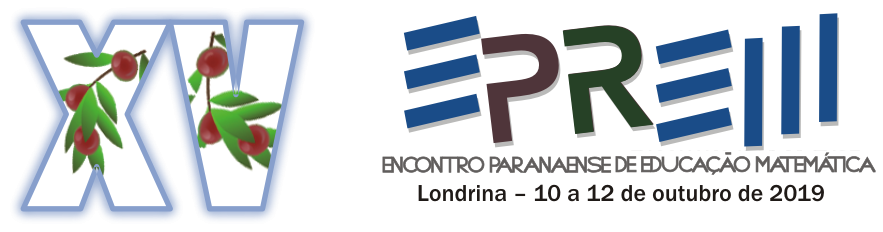 Figura 1 – Exemplo de apresentação de figuras nos trabalho do EPREMFonte: os autores2. Apresentação de tabelas: deve priorizar/evidenciar dados quantitativos, com legenda acima da tabela, em fonte Times New Roman, 11, centralizada. A legenda deve ser iniciada com a palavra Tabela seguida de um número de ordem e não deve ter ponto final. A fonte da figura deve ser apresentada abaixo da tabela em fonte Times New Roman, 11, centralizada.Tabela 1 – Exemplo de apresentação da tabelas nos trabalhos do EPREMFonte: Silva (2019, p. 21)3. Apresentação de quadros: devem priorizar informações textuais e apresentar a legenda logo abaixo do quadro, em fonte Times New Roman, 12, centralizada. A legenda deve ser iniciada com a palavra Figura seguida de um número de ordem e não deve ter ponto final. A fonte/origem da figura deve ser apresentada abaixo da legenda em fonte Times New Roman, 12, centralizada.Quadro 1 – Exemplo de apresentação de quadros nos trabalhos do EPREMFonte: os autoresDeve evitar a repetição de informações presentes nos elementos não textuais nas descrições que compõem o texto e estes elementos devem ser referidos de acordo com o início de sua legenda. Por exemplo, a Figura 1 apresenta a identidade visual do XV EPREM.Transcrições de episódios ou falas de sujeitos investigados devem seguir o seguinte formato:ReferênciasReferências: devem ser seguidas as normas da ABNT atual (NBR 6023/2002), em fonte Times New Roman, tamanho 12, espaçamento simples entre linhas, alinhado à esquerda, com um parágrafo em branco entre cada uma das referências. Para orientar, seguem alguns exemplos:LivrosD’AMBROSIO, U. Educação Matemática: da teoria à prática. 13 ed. Campinas: Papirus, 1996.Capítulo de livroFIORENTINI, D. Pesquisar práticas colaborativas ou pesquisar colaborativamente?. In: BORBA, M. C.; ARAÚJO, J. L. (Orgs.). Pesquisa Qualitativa em Educação Matemática. 3 ed. Belo Horizonte: Autêntica, 2010. p. 49-78.Artigos em PeriódicosMIGUEL, A. et al. A educação matemática: breve histórico, ações implementadas e questões sobre sua disciplinarização. Revista Brasileira de Educação, n. 27, p. 70-93, dec. 2004.D’AMBROSIO, U. Sociedade, cultura, matemática e seu ensino. Educação e Pesquisa, v. 31, n. 1, p. 99-120, jan./abr. 2005.Artigos em anais de eventosFIORENTINI, D. Mapeamento e estado da pesquisa sobre o professor que ensina Matemática como campo de estudo. In: SEMINÁRIO INTERNACIONAL DE PESQUISA EM EDUCAÇÃO MATEMÁTICA, 7., 2018, Foz do Iguaçu. Anais... Foz do Iguaçu: SBEM/PR, 2018. Disponível em: < http://www.sbemparana.com.br/viisipem/>. Acesso em: 21 jan. 2019.Teses e dissertaçõesLOPES, C. A. E. O conhecimento profissional dos professores e suas relações com estatística e probabilidade na educação infantil. 2003. 281 f. Tese (Doutorado em Educação) – Faculdade de Educação, Universidade Estadual de Campinas, Campinas, 2003.TemáticaQuantidadePercentual (%)Eixo 12529,4Eixo 21821,2Eixo 31011,8Eixo 43237,6Total85100Tipo de trabalhoCaracterísticaComunicação CientíficaResultados, discussões e problematizações decorrentes de investigações científicas, contemplando os princípios de rigor teórico e metodológico da pesquisa.Relato de ExperiênciasRelato com descrição precisa problematizando uma ou mais experiências, com sujeitos, objetos, contextos e espaços diversos.MinicursoProposta de abordagem prática de um tema ou problema, envolvendo aspectos relevantes e potenciais para o campo da Educação Matemática.PôsterResultados objetivos de investigações científicas ou experiências.Sujeito 1:Fala do sujeito 1.Sujeito 2:Falado sujeito 2.Sujeito 3:Fala do sujeito 3.Sujeito 1:Fala do sujeito 1.